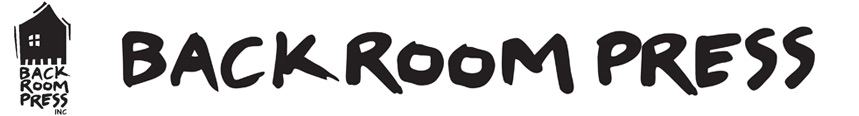 ACROSTIC POEM WITH A KIMBERLEY THEMETerms and ConditionsAll entries must be accompanied by a completed entry form.  Download your form from: http://backroompress.com.au/index.php/get-involved/All entries to be submitted by email in a Word document (not PDF): competition@backroompress.com.au  Write ‘Kimberley Poetry’ in the subject line. Copyright of submissions remains with the authors. By submitting work you are agreeing to publication on our website; however there is no guarantee that your work will be published.Entries close 30th May 2023 5.00pmThere is no entry fee, but consider becoming a Backroom Press member. http://backroompress.com.au/index.php/get-involved/